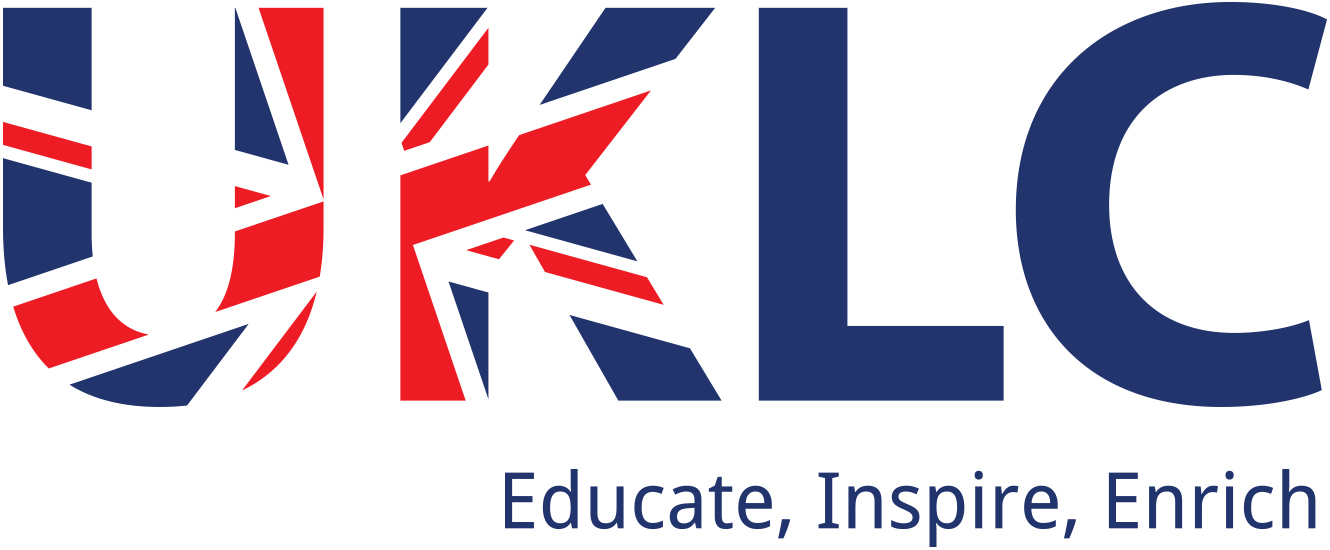 Quiz Night Preparation This activity will require some preparation. UKLC staff will need to prepare a number of quiz rounds which will last the whole evening. These rounds can include music, general knowledge, pictures of famous landmarks across the world, name the flag, name the pop star, name the sports person, name the actor / actress, name the film, disney film songs, word scrambler etc. Equipment Required Tables & chairs, quiz answer sheers, laptop, projector, amp, music, quiz answer sheets, pens, quiz questions printed or on slideshow and prizes.StaffStaff will need to float around the evening activity ensuring all students are taking part in activity not using mobile phones etc to gain answers. Splitting the Students into GroupsAs the students arrive hand them a number card (1-? dependent on number of groups) and send them to the corresponding tables. 
Once all the students are in, explain to them that this is their group for the eveningRunning the ActivityEach group will need to nominate a scribe. Each group will be given quiz answer sheets and they will be given five minutes to come up with a team name (UKLC staff can reward bonus points for the best team names). Each round can then be undertake. After each round each group will switch answer sheets and UKLC staff will run through the answers. Once all rounds are complete all correct answers should be calculated to give a total score. Prizes can be awarded for the winning team.*Music can be played quietly in the background whilst students are chatting over answers to create a relaxed & enjoyable atmosphere*